Table S1. Antimicrobial susceptibilities of Tn-CRAn isolates. Figure S1. The genetic relationship of Tn-CRAn isolates based on MLST data. Numbers inside each circle indicate the sequence type (ST) types. The size of each circle corresponds to the number of isolates. The line connecting the circles indicates the relationship between different STs.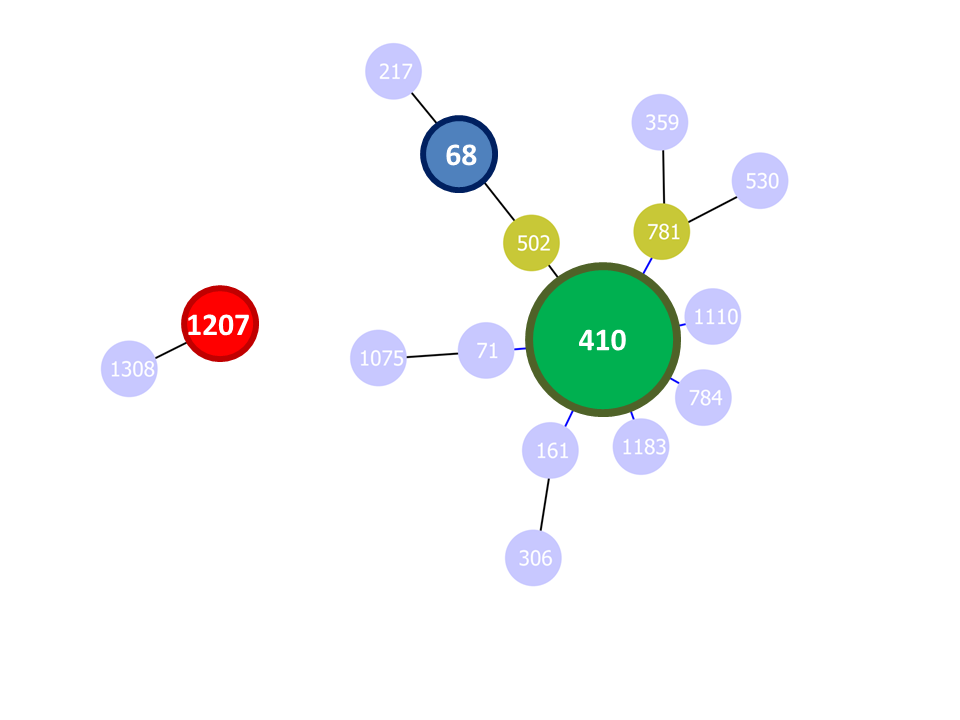 Figure S2. Protein sequence alignment of AdeR and AdeS. Stars indicate identical amino acids. Dots indicate different amino acids.AdeR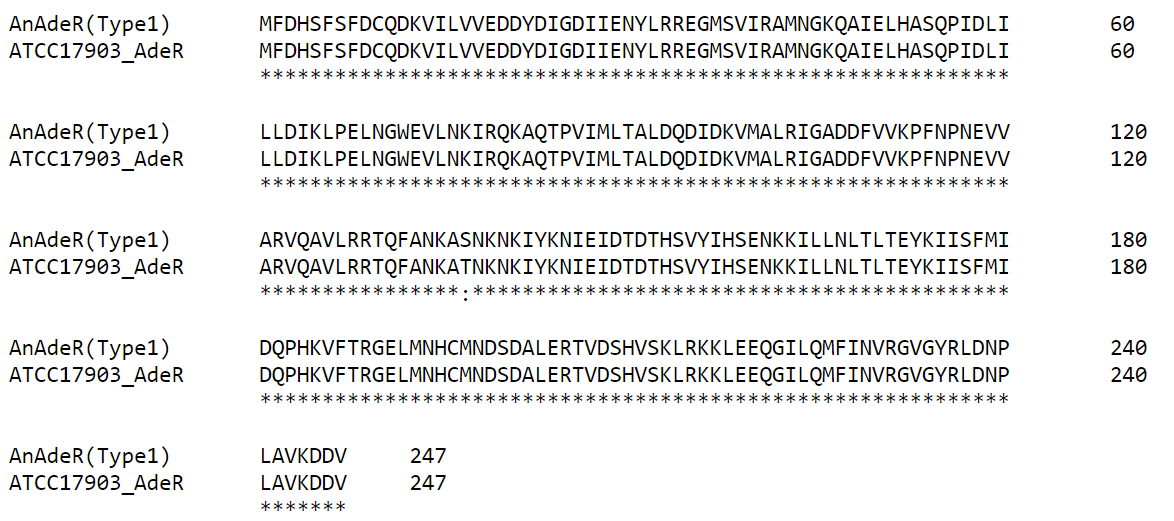 AdeS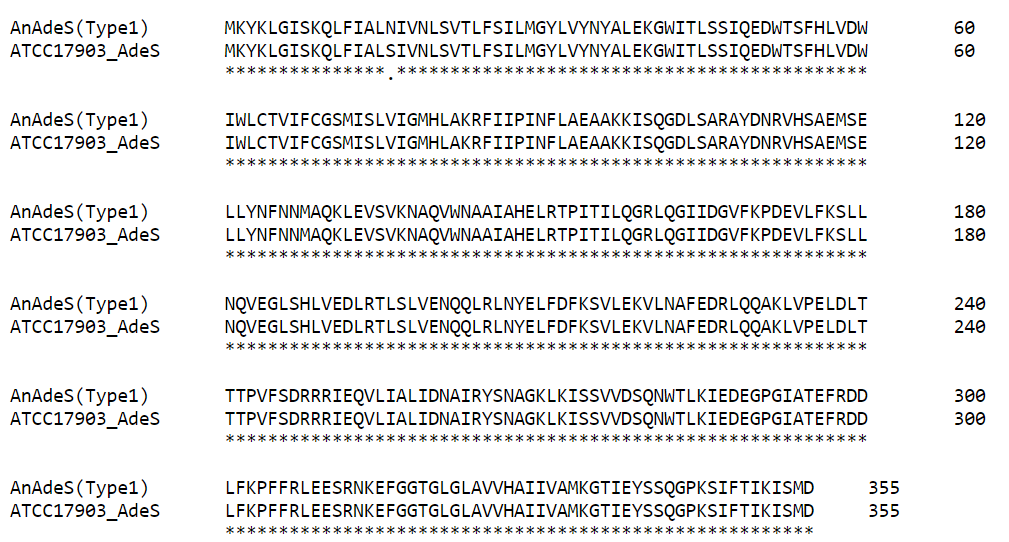 Antimicrobial agentsBreakpoint (mg/L)Breakpoint (mg/L)MIC (mg/L)MIC (mg/L)MIC (mg/L)Interpretation of susceptibility, n (%)Interpretation of susceptibility, n (%)Interpretation of susceptibility, n (%)Antimicrobial agentssusceptibleresistantRangeMIC50MIC90susceptibleintermediateresistantAmikacin≦ 16≧ 6416 – (≧64)≧64≧6411 (19.3)1 (1.8)45 (78.9)Gentamicin≦ 4≧ 168- (≧16)≧16≧1602 (3.5)55 (96.5)Cefepime≦ 8≧ 3216- (≧32)(≧32)(≧32)03 (5.3)54 (94.7)Ceftazidime≦ 4≧ 328 - (≧32)(≧32)(≧32)013 (22.8)44 (77.2)Ciprofloxacin≦ 1≧ 41 - (≧4)≧4≧42 (3.5)055 (96.5)Colistin≦ 2≧ 40.25 –(≧4)0.250.2553 (93.0)04 (7.0)Imipenem≦ 2≧ 88- (≧16)≧16≧160057 (100)Tigecycline≦ 2≧ 84-3288026 (45.6)31 (54.4)Piperacillin-tazobactam≦ 16/4≧ 128/4≧ 128/4≧ 128/4≧ 128/40057 (100)Trimethoprim/sulfamethoxazole ≦ 2/38≧ 4/76≧ 4/76≧ 4/76≧ 4/760057 (100)